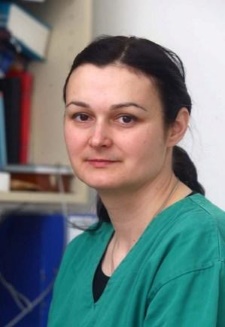 Lični podaci  Ime / Prezime:  Jelena MaricAdresa: Kuća: 25 Rajka Bosnića, 78000 Banjaluka, Republika Srpska, Bosna I HercegovinaPosao: 18 Branka Radicevića, 78000 Banjaluka, Republika Srpska, Bosna I Hercegovina Telefon: +38751229221 (posao)   Fax: +38751229242 (posao) E-mail:  privatni: jelenmara@yahoo.com posao: jelena.maric@virs-vb.com   Mjesto rođenja: Beograd, Savski Venac, Srbija, Jugoslavija  Datum rođenja: 13.4.1970.  Pol : Ženski Radno iskustvo:   Datum: od 1.5.1998 rad u laboratoriji za serološka ispitivanja Trenutna pozicija: Rukovodilac laboratorije za serologiju Podaci o školovanju:Srednja škola:  1985-1988  Poljoprivredno-tehnološki školski centar , Banja Luka  Fakultet: 1998 Stečeno zvanje- Doktor veterinarske medicine Osnovne oblasti koje pokriva istraživanje: Veterinarska medicina, preventivna medicina Stepen zvanje po nacionalnim i internacionalnim kriterijumima:  VII1 Datum: 2005-  stečena titula Magistar veterinarskih nauka Osnovne oblasti koje pokriva istraživanje              Oblast: Preventivna medicina Naziv magistarske teze:  POREĐENJE TITRA ANTITIJELA PROTIV VIRUSA GAMBORO BOLESTI DVA RODITELJSKA JATA LINIJE COBB-500 I NJIHOVIH POTOMAKA VAKCINISANIH PO ISTOM PROGRAMU Naziv organizacije i ustanove gdje je stečeno zvanje:  Fakultet veterinarske medicine Univerzitet u Beogradu Stepen zvanje po nacionalnim i internacionalnim kriterijumima:  VII2    Lične vještine i kompetentnost:  Maternji jezik: Srpski  Drugi jezici: Engleski RazumijevanjeSlušanje: B1, samostalno korištenjeČitanje: B1, samostalno korištenje GovorRazgovor: B1, samostalno korištenjeNapredna interakcija: A2, osnovna znanja Pisanje: A2, osnovna znanja              Socijalne osobine: Timski rad  Organizacione osobine, Iskustvo u menadžmentu laboratorijskih operacija i menadžmentu laboratorijskih testova po sistemu ISO/IEC 17025   Tehničke vještine i kompetentnost:    Rad na računaru - Osnovno znanje u Microsoft Office 1. Word i Excel   2. PowerPoint  Znanje na Internetu   Vozačka dozvola: Da, kategorija B, B1, BE   Dodatne informacije: - Član Veterinarske komore Republike Srpske  Odgovornosti:Menadžment laboratorije za serologiju U toku rada angažovana na problematici dijagnostike virusnih  i bakterijskih bolesti domaćih životinja kao i na istraživanjima iz oblasti zdravstvene zaštite domaćih životinja.  Rad na usavršavanju i uvođenju novih laboratorijskih metoda vezanih za navedenu problematiku. Naziv poslodavca JU Veterinarski institut Republike Srpske “Dr. Vaso Butozan” Banja Luka, laboratorija za serologijuEdukacija i treninzi :1. Trening FMD/SVD, Institute for Animal Health- Pirbright, UK, 1998 2. Seminar on the control of classical swine fever and evaluation of the inter/laboratory comparison test 1999, Latvian national Veterinary laboratory, Riga, Latvia, 1999 3. Edukacija – QM (Menadžment kvaliteta)–,GTZ, 2003. 4. Training of maintenance of measuring equipment, Alba, Slovenia, 2010. 5.  Trening iz serologije, Naučni institut za veterinarstvo Novi Sad, Srbija 6.  Trening iz dijagnostike leptospiroze MAT test, Veterinarski institut Beograd, Srbija, 7.  Trening iz dijagnostike Newcastle bolesti, HI test, Veterinarski fakultet Zagreb, Hrvatska 8. Trening iz dijagnostike Bluetongue - ELISA (2008. Zenica, BiH, organizovana od strane  IDEXX, BOSNA VET, d.o.o.) 9. Trening – Planiranje i realizacija PT aktivnosti , Beograd, jun 2012. 10. Training Course on Brucellosis Bacteriology held in the Animal Brucellosis Laboratory CITA (Spain), November 2012, Zaragoza, Spain 11. Edukacija: Uticaj mikotoksina na zdravlje i proizvodne sposobnosti visoko mliječnih krava, Menadžment u veterinarskoj medicini, Banja Luka 2013  12.Training -IDEXX ELISA Test Kits, Banja Luka, 201513. Training , course on mosquito vector of arboviruses, Faculty of Agriculture, Unioversity of Novi Sad, RS, 2015.14. Course ” Trichinella spp. detection based on molecular and immunological methods” European Union Reference Laboratory for Parasites, Department of Infectious Diseases,  Istituto Superiore di Sanità, November 2017, Roma, Italy.Internacionalni projekti: 1. Istraživački projekat: SEE-ERA.NET Pilot Joint Nr 06-1000031-9633; program special purpose SEE ERA.Net Phenotypic and genotypic characterization of strains of Pasteurella multocida and Mannheimia haemolytica isolated from sheep and goats originating from Greece, Serbia, Bosnia and Herzegovina  Nacionalni projekti: 1.Prevalence research, clinical forms, sequelae and diagnostic methods of infection that causes Q fever (Coxiella burnetii).2. Infektivna anemija kopitara (Ministarstvo poljoprivrede, šumarstva i vodoprivrede Republike Srpske)  3. Epidemiološko i epizotiološko ispitivanje klasične kuge peradi I salmoneloze u Republici Srpskoj Domaći projekti:1.Ispitivanje proširenosti, kliničkih formi, sekvela i dijagnostičkih metoda infekcije uzročnikom Q-groznice (C. Burnetii). (Ministarstvo nauke I tehnologije Republike Srpske)Infektivna anemija kopitara  /Anaemia infectiosa equorum/ (Ministarstvo poljoprivrede, šumarstva i vodoprivrede Republike Srpske)Epidemiološko i epizootiološko ispitivanje influence ptica i salmoneloze kod živine u Republici Srpskoj Razvoj i optimizacija  ,,in house“ ELISA testa u svrhu dijagnostike leptospiroze kao zoonoze od posebnog značaja za zdravlje ljudi i životinja (Ministarstvo nauke I tehnologije Republike Srpske)Radovi u časopisima međunarodnog značaja (М 20) Violeta Santrac, Drago N. Nedic, Jelena Maric, Sonja Nikolic, Oliver Stevanovic, Sasa Vasilev, Jelena Cvetkovic and Ljiljana Sofronic- Milosavljevic: The first report of Trichinella pseudospiralis presence in domestic swine and T. britovi in wild boar in Bosnia and Herzegovina. Acta Parasitologica, 2015, 60(3), 471–475. M23Maric Jelena, Lecollinet Sylvie2, Stevanovic Oliver2, Nedic N.Drago1, Djuricic Bosiljka3 FIRST SEROLOGICAL FINDINGS OF TICK BORNE ENCEPHALITIS VIRUS INFECTION IN HORSES FROM BOSNIA AND HERZEGOVINA – rad trenutno na recenziji Radovi u nacionalnim časopisima (М 50) Golic, B., O. Stevanovic, D. N. Nedic & J. Maric, (2015): Serological survey of avian influ- enza virus infection of backyard chickens in Bosnia and Herzegovina. Bulg. J. Vet. Med. (online first) ISSN 1311-1477; DOI: 10.15547/bjvm.884. M52 Стевановић O., Ј. Марић, Д. Н. Недић (2015): Серопреваленца параtуберкулозе говеда у Републици Српској – Босни и Херцеговини и потреба за активним надзором са циљем контроле болести. Ветеринарски журнал Републике Српске, Вол. XV, број 1, 158-178, Бања Лука. M51Р. Бабић, С. Николић, Д. Н. Недић, О. Стевановић, В. Сантрач, Ј. Марић, С. Вељовић: STREPTOCOCCUS SUIS тип I – узрочник фаталне хеморагичне септикемије прасади? (STREPTOCOCCUS SUIS TYPE I – A CAUSATIVE AGENT OF LETHAL HAEMORRHAGIC SEPTICAEMIA IN PIGLETS). Ветеринарски журнал Републике Српске, Вол. XIV, број 1, 131-139, Бања Лука 2014. M51 Saopštenja sa skupova nacionalnog značaja (М 60) Јелена Марић, Соња Обреновић, Драго Н. Недић (2017): Пси као значајна карика у ланцу ширења лептоспирозе. DOGS AS A SIGNIFICANT LINK IN A CHAIN OF LEPTOSPIROSIS SPREADING: Јelena Marić, Sonja Obrenović, Drago N. Nedić. Зборник кратких садржаја, 22. Годишње савјетовања доктора ветеринарске медицине Републике Српске (БиХ), са међународним учешћем. 25-28, Теслић, 7-10. јун 2017. M64 Jелена Марић, Оливер Стевановић, Силвио Шпичић, Жељко Сладоjевић (2017): Приказ случаjа бруцелозе у млиjечних говеда узроковане врстом Brucella melitensis. CASE REVIEW OF BRUCELLOSIS IN DAIRY CATTLE CAUSED BY BRUCELLA MELITENSIS SPECIES: Jelena Marić, Oliver Stevanović, Silvio S pičić, Z eljko Sladojevic. Зборник кратких садржаја, 22. Годишње савјетовања доктора ветеринарске медицине Републике Српске (БиХ), са међународним учешћем. 51-52, Теслић, 7-10. јун 2017. M64Соња Николић, Теуфик Голетић, Јелена Марић, Жељко Сладојевић, Драган Касагић, Виолета Сантрач, Драго Н. Недић, Оливер Стевановић (2017): Први случај високопатогене инфлуенце птица H5N8 у Републици Српској – Босна и Херцеговина. First Case of Highly Pathogenic Avian In luenza H5N8 in Republic of Srpska – Bosnia and Herzegovina: Sonja Nikolić, Teufik Goletić, Јelena Marić, Z eljko Sladoјević, Dragan Kasagić, Violeta Santrač, Drago N. Nedić, Oliver Stevanović. Зборник кратких садржаја, 22. Годишње савјетовања доктора ветеринарске медицине Републике Српске (БиХ), са међународним учешћем. 23-24, Теслић, 7-10. јун 2017. M64    Оливер Стевановић, Ивона Субић, Јелена Марић, Виолета Сантрач, Драго Н. Недић (2016): Мониторинг над класичном кугом свиња у популацији дивљих свиња на територији Републике Српске (БиХ). Зборник кратких садржаја, 21. Годишње савјетовања доктора ветеринарске медицине Републике Српске (БиХ), са међународним учешћем. 20-21, Бања Лука, 8-11. јун 2016. M64Драго Н. Недић, Бојан Голић, Соња Николић, Слободан Дојчиновић, Оливер Стевановић, Драган Касагић, Весна Калаба, Јелена Марић (2016): Преглед појаве салмонелоза у Републици Српској. Зборник кратких садржаја, 21. Годишње савјетовања доктора ветеринарске медицине Републике Српске (БиХ), са међународним учешћем. 18-19, Бања Лука, 8-11. јун 2016. M64 Драго Н. Недић, Јелена Марић, Оливер Стевановић, Драган Касагић, Родољуб Тркуља, Соња Николић, Радован Бабић (2016): Преглед ветеринарско епидемиолошке ситуације у Републици Српској у 2015. години. Зборник кратких садржаја, 21. Годишње савјетовања доктора ветеринарске медицине Републике Српске (БиХ), са међународним учешћем. 16-17, Бања Лука, 8-11. јун 2016. M64Соња Николић, Драго Н. Недић, Виолета Сантрач, Радован Бабић, Јелена Марић. Анализа мониторинга бјеснила након оралне вакцинације лисица на територији Републике Српске. Зборник кратких садржаја, 20. Јубиларно годишње савјетовања доктора ветеринарске медицине Републике Српске (БиХ), са међународним учешћем. 35-36, Бања Лука, 11-13. јун 2015. M64Зоран Бркић, Тања Илић, Јелена Марић, Оливер Стевановић, Драго Н. Недић: Резултати серолошких испитивања у ЈУ Ветеринарском институту Републике Српске ”Др Васо Бутозан” током 2014. године. Зборник кратких садржаја, 20. Јубиларно годишње савјетовања доктора ветеринарске медицине Републике Српске (БиХ), са међународним учешћем. 33-34, Бања Лука, 11-13. јун 2015. M64Јелена Марић, Виолета Сантрач, Соња Николић, Оливер Стевановић, Драго Н. Недић: Лептоспироза у Републици Српској током 2014-2015. Зборник кратких садржаја, 20. Јубиларно годишње савјетовања доктора ветеринарске медицине Републике Српске (БиХ), са међународним учешћем. 31-32, Бања Лука, 11-13. јун 2015. M64Оливер Стевановић, Јелена Марић, Драго Н. Недић: Серопреваленца параtуберкулозе говеда у Републици Српској-Босни и Херцеговини и потреба за активним надзором са циљем контроле болести. Зборник кратких садржаја, 20. Јубиларно годишње савјетовања доктора ветеринарске медицине Републике Српске (БиХ), са међународним учешћем. 29-30, Бања Лука, 11-13. јун 2015. M64Драго Н. Недић, Родољуб Тркуља, Јелена Марић, Виолета Сантрач, Соња Николић, Радован Бабић, Ивона Субић, Оливер Стевановић: Зоонозе, професионални ризик за ветеринаре. Зборник кратких садржаја, 20. Јубиларно годишње савјетовања доктора ветеринарске медицине Републике Српске (БиХ), са међународним учешћем. 25-26, Бања Лука, 11-13. јун 2015. M64Виолета Сантрач, Д. Недић, Јелена Марић, Соња Николић, С. Василијев, Ј. Цветковић, Љ. Софронић, С. Мицић, А. Станимировић, С. Недић, В. Тодоровић: МОГУ ЛИ ДВА ЖАРИШТА ТРИХИНЕЛОЗЕ СА НАЛАЗОМ Trichinella spiralis, Trichinella nativa, Trichinela pseudospiralis АРГУМЕНТОВАТИ ИСКЉУЧИВАЊЕ ТРИХИНЕЛОСКОПИЈЕ У РУТИНСКОЈ ВЕТЕРИНАРСКОЈ ДИЈАГНОСТИЦИ. 18. Годишње савјетовање доктора ветеринарске медицине Републике Српске, Зборник кратких садржаја, 21-22, Теслић, 5-8.6.2013. M64Јелена Марић, Тања Илић, Бркић З., Виолета Сантрач, Тркуља Р., Недић Д.: LEPTOSPIRA HARDJO - РЕЗУЛТАТИ АКТИВНО СПРОВЕДЕНОГ СЕРОЛОШКОГ НАДЗОРА ГОВЕДА. 18. Годишње савјетовање доктора ветеринарске медицине Републике Српске, Зборник кратких садржаја, 22-23, Теслић, 5-8.6.2013. M64Р. Тркуља, Д. Недић, Б. Голић, Д. Касагић, Виолета Сантрач, Јелена Марић: ЕФЕКТИ ПРОГРАМА КОНТРОЛЕ ЗДРАВСТВЕНОГ СТАЊА ЖИВОТИЊА У РЕПУБЛИЦИ СРПСКОЈ. 18. Годишње савјетовање доктора ветеринарске медицине Републике Српске, Зборник кратких садржаја, 15-16, Теслић, 5-8.6.2013. M64Виолета Сантрач, Д. Недић, Јелена Марић, Д. Касагић, Соња Николић, Р. Бабић, Р. Тркуља: ИЗАЗОВ НАЗВАН ШМАЛЕНБЕРГ ВИРУС (Schmallenberg virus) ОД МЕТАГЕНОМИКЕ У ЊЕМАЧКОЈ ДО ДИЈАГНОСТИЧКЕ СПРЕМНОСТИ У БиХ. 18. Годишње савјетовање доктора ветеринарске медицине Републике Српске, Зборник кратких садржаја, 24-25, Теслић, 5-8.6.2013. M64 Митровић Новалина, Недић Н.Д., Бијелић С., Марковић Т., Марић Јелена: Појава класичне куге свиња на простору Републике Српске у периоду 2004-2005. године. Зборник кратких садржаја. 18. Савјетовање ветеринара Србије, 123-124, Златибор, 2006. М64Сантрач Виолета, Марић Јелена, Недић Д., Тркуља Р., Бјелајац Б., Голубовић С.: Бјеснило -2005-2006 у РС. Зборник кратких садржаја. 12. Годишње савјетовање ветеринара Републике Српске, 51-52, Теслић, 31.5.-3.6.2006. М64 Сантрач Виолета, Марић Јелена, Митровић Новалина, Недић Д., Тркуља Р., Бјелајац Б., Голубовић С.: Бруцелоза – 2001-2006 у РС – потреба за ефикаснијим мјерама. Зборник кратких садржаја. 12. Годишње савјетовање ветеринара Републике Српске, 22-23, Теслић, 31.5.-3.6.2006. М64 Недић Д., Митровић Новалина, Тркуља Р., Бјелајац Б., Марић Јелена, Сантрач Виолета, Кадирић В.: Анализа ветеринарско- епидемиолошке ситуације и нових ветеринарских мјера у Републици Српској. Зборник кратких садржаја. 12. Годишње савјетовање ветеринара Републике Српске, 17-19, Теслић, 31.5.-3.6.2006. М64 Митровић Новалина, Недић Н. Д., Марић Јелена, Сантрач Виолета: Епизотиолошка ситуација болести плавог језика у 2002-2003 години у Републици Српској. Зборник кратких садржаја. 10. Годишње савјетовање ветеринара Републике Српске, 61-62, Теслић, 2-5.6.2004. М64Сантрач Виолета, Марић Јелена, Николић Соња, Деспотовић Д., Шарић М., Недић Д., Бјелајац Б.: Серолошка испитивања раширености Q-грознице код говеда у Републици Српској у периоду 2001-2003. године. Зборник радова и кратких садржаја, 15. Савјетовање ветеринара Србије, 167, Златибор 2003. М64 Jelena Marić. Tanja Ilić, Brkić Z.Violeta Santrač, Tkrulja R., Nedić D.,  LEPTOSPIRA HARDJO –REZULTATI AKTIVNO SPROVEDENOG NADZORA GOVEDA 18. Godišnje Savjetovanje doktora veterinarske medicine Republike Srpske, Zbornik kratkih sadržaja, 22-23, Teslić 5-8.6.2023  Trkulja Rodoljub, Jelena Marić, Violeta Santrač  KONTROLA IAK-a U REPUBLICI SRPSKOJ 16 Godišnje Savjetovanje veterinara RS, Teslić, 2011   Trkulja Rodoljub, Jelena Marić ISTRAŽIVANJE WNV U POPULACIJI KONJA U REPUBLICI SRPSKOJ 16 Godišnje Savjetovanje veterinara RS, Teslić, 2011   Jelena Marić, Violeta Santrač, Kubelka D. INFEKTIVNA ANEMIJA KOPITARA: ENZOOTIJA KOJA ZAHTJEVA STRATEŠKI PRISTUP VETERINARSKOG  15 Godišnje Savjetovanje veterinara RS, Teslić, 2010   Jelena Marić, Violeta Santrač, Galić B., Trkulja R., Despotović D.,Novalina Mitrović, Kubelka D.    INFEKTIVNA ANEMIJA KOPITARA- NEPRESTANA REALNOST U BOSNI I HERCEGOVINI 11. Epizootiološki dani, Apatin,  2009   Nikolić Sonjа, Kubelkа D., Gаjаnin R., Bаbić R., Mаrić Jelenа, Golić B., Subotić S. AKUTNA CISTICERKOZA (CYSTICERCUS TENUICOLIS) KOD PRASADI U JEDNOM DVORIŠTU 2. Kongres veterinаrа Republike Srpske (Bosnа i Hercegovinа) sа međunаrodnim učešćem, Bаnjа Lukа, 2007  Marić Ј., Santrač V., Golubović S., Trkulja R., Bjelajac B.,Kubelka D Q-GROZNICA-PRIKAZ SEROLOŠKIH ISPITIVANJA ŽIVOTINJA NA PODRUČJU REPUBLIKE SRPSKE;  III Kongres infektologa Bosne i Hercegovine sa međunarodnim učešćem, Banja Luka , 2006    Q GROZNICA JE ZOONOZA SA ENDEMSKIM OBILJEŽJEM U BANJALUČKOJ REGIJI;, 12. Godišnje Savjetovanje vetrinara RS (Bosne i Hercegovine), Teslić,  2006 Marić. J. Santrač V.,Guzijan G., Golubović S., Mitrović N., Trkulja R., Bjelajac B.,Kubelka D.    Golić B., Sаntrаč Violetа, Mаrić Jelenа, Bаbić R., Bjelаjаc B., Trkuljа R. ISKUSTVA SA INFLUENCOM PTICA PRIJE  I POSLIJE POJAVE BOLESTI U BIH 12. Godišnje Savjetovanje vetrinara RS (Bosne i Hercegovine), Teslić,  2006  J.Marić, N.Mitrović, V.Santrač, M.Šarić., D.Despotović., D.Nedić., D.Kubelka SEROPREVALENCA BRUCELOZE PREŽIVARA U REPUBLICI SRPSKOJ OD 2001-2004 GODINE,  Prvi Simpozijum o Zoonozama, Sarajevo, 2005   J.Marić, V.Santrač, M.Šarić, B.bjelejac, D.Kubelka, S.Golubović., Z.Djerić NOMADSKA ISPAŠA OVACA I ŠIRENJE EPIDEMIJE Q GROZNICE U REPUBLICI SRPSKOJ;  Prvi Simpozijum o Zoonozama, Sarajevo, 2005   VELIKE EPIDEMIJE I SPORADIČNI SLUČAJEVI Q-GROZNICE U REPUBLICI SRPSKOJ;  11. Godišnje Savjetovanje veterinara RS, Teslić, 2005 Marić J., Santrač V., Šarić M.,Bjelejac B.,Golubović S, Đerić Z., Kubelka D.  Golić B., Mаrić Jelenа, Kubelkа D., Plаninčić Drаgicа, Stojčić Mаrijа 2005. UTICAJ HRANJENJA I POJENJA NA RESORPCIJU ŽUMANČANE VREĆICE I NA VISINU TITRA MATERNALNIH ANTITIJELA NA GAMBORO BOLEST 11. Godišnje Savjetovanje veterinara RS, Teslić, 2005  Violeta Santrač, Jelena Marić, Sonja Nilkolić, Babić R., Bosiljka Đuričić, Kubelka D.. KAPRINI ENCEFALITIS ARTRITIS (CAE ) EPIDEMIOLOŠKO ISPITIVANJE PRISUSTVA BOLESTI U POPULACIJI KOZA NA TERITORIJI REPUBLIKE SRPSKE VII Epizootiološki dani, Jagodina 2005,   Marić J., Santrač V., Despotović D., Mitrović N., Nikolić S., Kubelka D PRIMJENA TRI SEROLOŠKA TESTA U DIJAGNOSTICI BRUCELOZE ; 10. Godišnje Savjetovanje vetrinara RS (Bosne i Hercegovine ), Teslić,  2004        20. Marić J., Santrač V. Babić R., Kubelka D., Despotović D.  SEROPREVALENCA INFEKTIVNOG BOVINOG RINOTRAHEITISA U REPUBLICI SRPSKOJ;  Međunarodni Simpozij o infekciji goveda izazvanoj herpesvirusom tip 1(IBR/IPV), 2004  Santrač Violeta, J. Marić, S. Golubović, R . Baboić, D. Nedić, D. Kubelka EPIDEMIOLPŠKE KARAKTERISTIKE BJESNILA U REPUBLICI SRPSKOJ U PERIODU OD 1995 DO 2003 Oral presentation,First international Conference “Rabies In Europe” Kiev, UKRAINE, 2004  Santrač Violeta, Marić Jelena, Kubelka D EPIDEMIOLOŠKA SLIKA BJESNILA U REPUBLICI SRPSKOJ U PERIODU 1993 DO 2003 GODINE 10. Godišnje Savjetovanje veterinara Republike Srpske, Teslić 2004.,  Branka Vidić, B. Bjelajac, Jelena Marić,Santrač Violeta, Ž. Grgić Q GROZNICA KOD GOVEDA I OVACA 10. Godišnje Savjetovanje veterinara Republike Srpske, Teslić 2004.,    Pavlović R.,Kubelka D.,Santrač Violeta, Jelena Marić BRUCELOZA KAO PROFESIONALNO OBOLJENJE VETERINARA 10.Godišnje Savjetovanje veterinara Republike Srpske, Teslić 2004.   Despotović D., Marić J .Santrač V., Bjelajac B., Nikolić S., Kubelka D. BRUCELOZA OVACA I KOZA U REPUBLICI SRPSKOJ 10.Godišnje Savjetovanje veterinara Republike Srpske, Teslić 2004  Novalina Mitrović, Drago N. Nedić, Jelena Marić, Santrač Violeta. EPIZOOTIOLOŠKA SITUACIJA BOLESTI PLAVOG JEZIKA U 2002-2003 GODINI REPUBLICI SRPSKOJ 10. Godišnje Savjetovanje veterinara Republike Srpske, Teslić 2004.,  Bosiljka Đuričić, Santrač Violeta, Jelena Marić PRVA POJAVA LEUKOENCEFALOMIJELITISA-ARTRITISA KOZA (CAPRINE ARTHRITIS-ENCEPHALITIS-CAE) KOD UVEZENIH GRLA –EPIZOOTIOLOŠKA, KLINIČKA I SEROLOŠKA ISPITIVANJA 10. Godišnje Savjetovanje veterinara Republike Srpske, Teslić 2004.,   Santrač Violeta, Marić Jelena, Babić R. PRIMJENA BRZOG TESTA ZA EGZAKTNU DETEKCIJU UZROČNIKA AMERIČKE GNJILOĆE PČELINJEG LEGLA 10. godišnje savjetovanje veterinara Republike Srpske, Teslić 2004., Zbornikkratkih sadržaja, 70..   Jelena Marić¹,Violeta Santrač¹, S.Golubović², R.Trkulja.¹, B. Bjelajac¹, D.Kubelka ¹,  Q-GROZNICA - PRIKAZ SEROLOŠKIH ISPITIVANJA ŽIVOTINJA NA PODRUČJU REPUBLIKE SRPSKE Kongres infektologa Repunlike Srpske, banja Luka, 2003  Marić J., Santrač , Mitrović N., Bjelajac B., Trkulja R., Despotović D. ZDRAVSTVENA PROBLEMATIKA U KARANTINIMA GOVEDA SPROVEDENIM U RS U PERIODU 2002. GODINE;  15. Savjetovanje veterinara Srbije, Zlatibor, 2003   Marić J., Santrač V., Golubović S  LEPTOSPIROZAU REPUBLICI SRPSKOJ- NEPREKIDNO AKTUELNA  Savjetovanje veterinara Subotica, 2003  Kubelka D., Šarić M., Marić Jelena, Santrač Violeta, Nikolić Sonja, Despotović D., Bjelajac B. BRUCELOZA PREŽIVARA TEST ZA VETERINARSKU I JAVNU ZDRAVSTVEMU SLUŽBU 23. Godišnje Savjetovanje veterinara Republike Srpske, Teslić 2003..Santrač Violeta, Marić Jelena, Despotović D., Nikolić Sonja, Kubelka D. BRUCELOZA OVACA NA PODRUČJU JUGOISTOČNE EVROPE 2002 GODINE SA OSVRTOM NA SITUACIJU U REPUBLICI SRPSKOJ 9. Godišnje Savjetovanje veterinara Republike Srpske, Teslić 2003., Zbornik kratkih sadržaja, 30..   Marić Jelena, Santrač Violeta, Mitrović N., Bjelajac B., Trkulja R., Despotović D. ZDRAVSTVENA PROBLEMATIKA U KARANTINIMA GOVEDA SPROVEDENIM U REPUBLICI SRPSKOJ TOKOM 2002 GODINE 15. Savjetovanje veterinara Srbije (sa međunarodnim učešćem), Zlatibor 2003., Zbornik radova i kratkih sadržaja,   Santrač Violeta, Marić Jelena, Nikolić Sonja, Despotović D., Šarić M., Nedić D., Bjelajac B. SEROLOŠKA ISPITIVANJA RAŠIRENOSTI Q-GROZNICE KOD GOVEDA U REPUBLICI SRPSKOJ U PERIODU 2001- 2003 15. Savjetovanje veterinara Srbije (sa međunarodnim učešćem), Zlatibor 2003., Zbornik radova i kratkih sadržaja, 167..   Santrač Violeta, Marić Jelena, Despotović D., Hevešević Azra, Tutnjilović D., Kubelka D. ZARAZNI EKTIM OVACA I KOZA U DIFERENCIJALNOJ DIJAGNOSTICI PLAVOG JEZIKA 5. Epizootiološki dani (sa međunarodnim učešćem), Subotica 2003, Zbornik radova i kratkih sadržaja,195 201..   Kubelka D., Marić Jelena, Bjelajac B., Santrač Violeta E. COLI O 157 LATEX TEST 8.godišnje savjetovanje veterinara Republike Srpske, Teslić 2002  Santrač Violeta, Marić Jelena, Bjelajac B., Despotović D., Nikolić Sonja, Kubelka D., NEKE POSEBNO AKTUELNE ZARAZNE BOLESTI 8. godišnje savjetovanje veterinara Republike Srpske, Teslić 2002   Rakita Jelena, Kubelka D., Đuričić B.,  POUZDANOST AGID TESTA U PLANIRANJU VAKCINACIJE PILIĆA RODITELJSKOG JATA;  I Kongres veterinara RS , Banja Luka, 2001   Rakita Jelena, Golubović S., Kalaba V. Kopanja V.  LEPTOSPIRA POMONA DOMINANTAN SEROTIP KOD LJUDI I SVINJA NA BANJALUČKOJ REGIJI I Kongres veterinara RS , Banja Luka, 2001   Nikolić Sonja, Santrač Violeta, Rakita Jelena, Despotović D. RAŠIRENOST Q-GROZNICE KOD OVACA I GOVEDA NA PODRUČJU REPUBLIKE SRPSKE Prvi kongres veterinara Republike Srpske, Banja Luka 2001    Santrač Violeta, Rakita Jelena, Despotović D., Nikolić Sonja BJESNILO U REPUBLICI SRPSKOJ U POSLIJERATNOM PERIDU 1995-2000 Prvi kongres veterinara Republike Srpske, Banja Luka 2001  Trkulja R., Rakita Jelena, Santrač Violeta, Nikolić Sonja, Despotović D. ELISA TEST U KONTROLI BRUCELOZE GOVEDA I OVACA Prvi kongres v eterinara Republike Srpske, Banja Luka 2001   Kubelka D., Rakita Jelena , Nikolić Sonja, Kopanja V.  SALMONELLA ABORTUS OVIS KAO POVREMENI UZROČNIK POBAČAJA KOD OVACA Prvi kongres veterinara Republike Srpske, Banja Luka 2001   Santrač Violeta, Šarić M, Rakita Jelena, Nikolić Sonja: SALMONELLA MONTEVIDEO U DIFERENCIJALNOJ SERODIJAGNOSTICI INFICIRANE ŽIVINE SA SALMONELLA GALLINARUM-PULLORUM I SALMONELLA ENTERITIDIS VI Savjetovanje Veterinara Republike Srpske, Zbornik kratkih sadržaja, Teslić,1999,   Šarić M., Trikić-Santrač Violeta, Rakita Jelena, Kalaba Vesna, S. Golubović, Nikolić Sonja: VJERUJEMO LI U VLASTITI NALAZ TRICHINELLA SPIRALIS VI Savjetovanje veterinara Republike Srpske, - Trihineloza -, okrugli sto „65. godina Veterinarskog zavoda „Dr Vaso Butozan“ Banja Luka“, Teslić 1999  